Syed RiyazAssistant Professor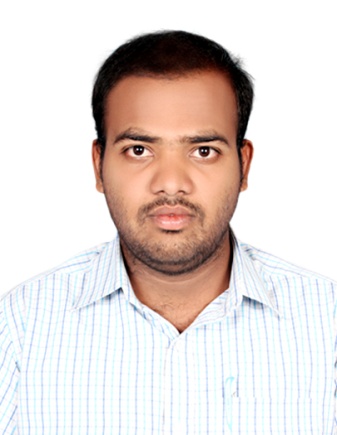 Qualification      :    B.Tech, Mtech.Qualification      :    B.Tech, Mtech.Experience         :   2 years (06 June 2016- till upto Date)Experience         :   2 years (06 June 2016- till upto Date)Area of Interest :  Structural Engineering, Concrete Technology, Design of Reinforced Concrete Structures, Engineering Mechanics.Area of Interest :  Structural Engineering, Concrete Technology, Design of Reinforced Concrete Structures, Engineering Mechanics.Subjects Taught :   Watershed management, Engineering Mechanics I & II.Subjects Taught :   Watershed management, Engineering Mechanics I & II.Research Publications:Syed Riyaz, Dr. S Sunil Pratap Reddy (2016)”Non Linear Model for RC Beams”. International Journal of Scientific Engineering and Technology Research.Md Ameeruddin Arafat, Dr. S Sunil Pratap Reddy, Syed Riyaz (2017), “An Experimental Investigation on Effect of GFRP sheets on Deep beams”. International Journal of Research.J Ramakrishna, Dr S Sunil Pratap Reddy, Syed Riyaz (2017), “An Experimental study on seismic analysis of multi storey building using equivalent static method”. International Journal of Emerging Technology and Innovative research.Ch Nikhitha, Dr S Sunil pratap Reddy, Dr S Sunil Pratap Reddy, Syed Riyaz (2017), “Use of geo polymer concrete as construction material”. Global Journal of Engineering Science and researches. Mohammed Ameeruddin Arafat, Dr S Sunil Pratap Reddy, Syed Riyaz (2017), “An Experimental Investigation on Effect of GFRP sheets with strengthened glass fiber”. International Journal of Computer Science and Engineering.K Sriveena, Dr S Sunil Pratap Reddy, Syed Riyaz (2017), “Experimental study on Torsional Bhehavior of flanged section with strengthened with glass fiber”. International Journal of Engineering Technology science and research.Mirza Mubashir Ahmed Baig, Dr S Sunil Pratap Reddy, Syed Riyaz (2017), “Experimantal behavior of mineral admixtures on Fiber Reinforced Concrete”. Global Jounral of Engineering science and researches.Ch Sharath Babu, Dr. S Sunil Pratap Reddy, Syed Riyaz (2017), “Seismic analysis and FRP Jacketing of 4 storey RC Building” International Journal of Research.Research Publications:Syed Riyaz, Dr. S Sunil Pratap Reddy (2016)”Non Linear Model for RC Beams”. International Journal of Scientific Engineering and Technology Research.Md Ameeruddin Arafat, Dr. S Sunil Pratap Reddy, Syed Riyaz (2017), “An Experimental Investigation on Effect of GFRP sheets on Deep beams”. International Journal of Research.J Ramakrishna, Dr S Sunil Pratap Reddy, Syed Riyaz (2017), “An Experimental study on seismic analysis of multi storey building using equivalent static method”. International Journal of Emerging Technology and Innovative research.Ch Nikhitha, Dr S Sunil pratap Reddy, Dr S Sunil Pratap Reddy, Syed Riyaz (2017), “Use of geo polymer concrete as construction material”. Global Journal of Engineering Science and researches. Mohammed Ameeruddin Arafat, Dr S Sunil Pratap Reddy, Syed Riyaz (2017), “An Experimental Investigation on Effect of GFRP sheets with strengthened glass fiber”. International Journal of Computer Science and Engineering.K Sriveena, Dr S Sunil Pratap Reddy, Syed Riyaz (2017), “Experimental study on Torsional Bhehavior of flanged section with strengthened with glass fiber”. International Journal of Engineering Technology science and research.Mirza Mubashir Ahmed Baig, Dr S Sunil Pratap Reddy, Syed Riyaz (2017), “Experimantal behavior of mineral admixtures on Fiber Reinforced Concrete”. Global Jounral of Engineering science and researches.Ch Sharath Babu, Dr. S Sunil Pratap Reddy, Syed Riyaz (2017), “Seismic analysis and FRP Jacketing of 4 storey RC Building” International Journal of Research.Grants: -Grants: -Projects guided:UG projectsPG projectsProjects guided:UG projectsPG projectsWorkshops/Seminars/FDP’s Attended:            Workshop – 1           FDP – 1 Two Day Work shop on pavement design and Construction and management systems By Srinivasa KumarWorkshops/Seminars/FDP’s Attended:            Workshop – 1           FDP – 1 Two Day Work shop on pavement design and Construction and management systems By Srinivasa KumarConferences Attended : 5 (3- International, 2-National)Conferences Attended : 5 (3- International, 2-National)Achievements:Appointed as Editorial Board Member for International Journal of Research of ISSN: 2348-6848.Appointed as International Editorial Advisory Board for International Journal for Innovative Engineering and Management Research of ISSN: 2456-5083National Advisory Board Member in ICTE conference   http://icte.online/icestm/Achievements:Appointed as Editorial Board Member for International Journal of Research of ISSN: 2348-6848.Appointed as International Editorial Advisory Board for International Journal for Innovative Engineering and Management Research of ISSN: 2456-5083National Advisory Board Member in ICTE conference   http://icte.online/icestm/